О Плане противодействия коррупции Управления Федеральной службы по надзору в сфере связи, информационных технологий и массовых коммуникаций по Чувашской Республике – Чувашии на 2018 – 2020 годыВ целях реализации Указа Президента Российской Федерации от 29 июня №  378 «О Национальном плане противодействия коррупции на 2018 - 2020 годы», во исполнение приказа Федеральной службы по надзору в сфере вязи, информационных технологий и массовых коммуникаций от 27.07.2018 №110 «Об утверждении Плана Федеральной службы по надзору в сфере вязи, информационных технологий и массовых коммуникаций по противодействию коррупции на 2018-2020 годы»  п р и к а з ы в а ю:1. Утвердить прилагаемый План противодействия коррупции Управления Федеральной службы по надзору в сфере связи, информационных технологий и массовых коммуникаций по Чувашской Республике – Чувашии на 2018 - 2020 годы (далее – План).2. Ответственным исполнителям принять меры по безусловному выполнению мероприятий Плана.3. Контроль за исполнением настоящего приказа оставляю за собой.Руководитель 								          Т.Л. Евдокимова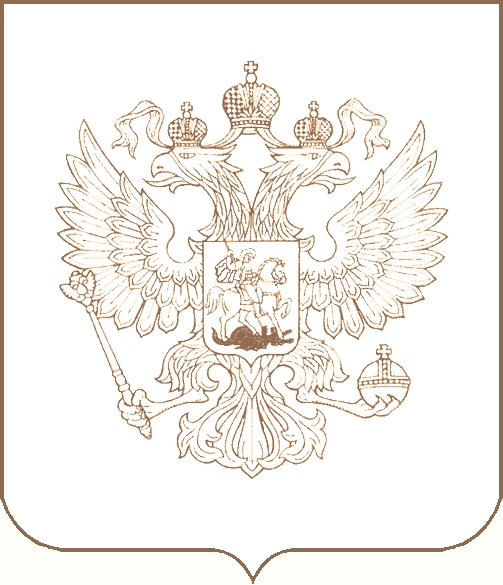 РОСКОМНАДЗОРУПРАВЛЕНИЕ ФЕДЕРАЛЬНОЙ СЛУЖБЫ ПО НАДЗОРУ В СФЕРЕ СВЯЗИ, ИНФОРМАЦИОННЫХ ТЕХНОЛОГИЙ И МАССОВЫХ КОММУНИКАЦИЙПО ЧУВАШСКОЙ РЕСПУБЛИКЕ - ЧУВАШИИП Р И К А З02.08.2018                                                                                                               № 95г. Чебоксары